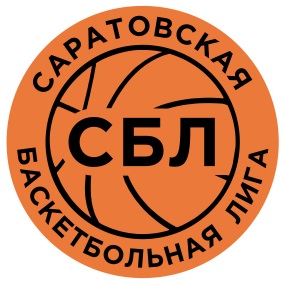 Заявкана участие в II ТУРНИРЕ ПО БАСКЕТБОЛУ 3Х3,посвящённому памяти судьи РК А.И. Карасёва, «КУБОК КАРАСЯ», 2019 г.Команда:Возрастная категория:№ п/пФамилия, имя, отчествоДата рожденияКонтактный телефонОтметка врача о допуске Представитель команды/подписьФИОконтактный телефонВрач:к соревнованиям допущеночел./подписьрасшифровка подписиОтметка гл. секретаряо допуске к участию в соревнованиях:к соревнованиям допущеночел.подпись